GK Q 1.1   1. Quartal	Thema: Was sagt ein Lied? Ästhetische Konzepte und deren gesellschaftliche SprengkraftGK Q 1.1   1. Quartal	Thema: Was sagt ein Lied? Ästhetische Konzepte und deren gesellschaftliche SprengkraftGK Q 1.1   1. Quartal	Thema: Was sagt ein Lied? Ästhetische Konzepte und deren gesellschaftliche Sprengkraft  Verwendungen von Musik 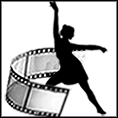 Inhaltlicher Schwerpunkt:Musik in außermusikalischen Kontexten: Künstlerische Auseinandersetzung mit der gesellschaftlich-politischenRealität: Ausgewählte Lieder und Songs von Schubert und WeillInhaltlicher Schwerpunkt:Musik in außermusikalischen Kontexten: Künstlerische Auseinandersetzung mit der gesellschaftlich-politischenRealität: Ausgewählte Lieder und Songs von Schubert und WeillDauer des UV: etwa 22 Stunden á 45 Minuten (ein Quartal)Dauer des UV: etwa 22 Stunden á 45 Minuten (ein Quartal)Dauer des UV: etwa 22 Stunden á 45 Minuten (ein Quartal)Konkretisierte KompetenzerwartungenInhaltliche und methodische FestlegungenIndividuelle Gestaltungsspielräume      Rezeption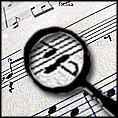 Die Schülerinnen und Schülerbeschreiben und vergleichen subjektive Höreindrücke bezogen auf Wirkungen und Funktionen von Musik,formulieren Deutungsansätze und Hypothesen bezogen auf Wahrnehmungssteuerung und außermusikalische Kontexte,analysieren musikalische Strukturen im Hinblick auf Wahrnehmungssteuerung und außermusikalische Kontexte,interpretieren Analyseergebnisse im Hinblick auf Wahrnehmungssteuerung und außermusikalische Kontexte.      Produktion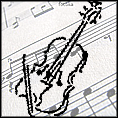 Die Schülerinnen und Schülerentwickeln Gestaltungskonzepte im Hinblick auf Wahrnehmungssteuerung in einem funktionalen Kontext,bearbeiten vokale und instrumentale Kompositionen im Hinblick auf Wahrnehmungssteuerung und außermusikalische Kontexte,erfinden einfache musikalische Strukturen bezogen auf einen funktionalen Kontext,realisieren und präsentieren klangliche Gestaltungen bezogen auf einen funktionalen Kontext.      Reflexion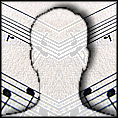 Die Schülerinnen und Schülererläutern Zusammenhänge zwischen Wirkungen und musikalischen Strukturen im funktionalen Kontext,erläutern Gestaltungsergebnisse hinsichtlich ihrer funktionalen Wirksamkeit,erörtern Problemstellungen zu Funktionen von Musik, beurteilen kriteriengeleitet Ergebnisse gestalterischer Prozesse bezogen auf Wahrnehmungssteuerung und außermusikalische Kontexte.UnterrichtsgegenständeFranz Schubert: Der Wanderer, op. ?Winterreise: Die Wetterfahne (=Kritik am Materialismus), Einsamkeit (=politische Kritik), Frühlingstraum (= Trostlosigkeit der Realität)Kurt Weill:Dreigroschenoper: Ballade von der Seeräuberjenny als Parodie der Sentaballade aus „Der fliegende Holländer (Wagner), Fachliche InhalteRezeptionsweisen von Musikmusikalische Möglichkeiten gesellschaftlicher Kritik im Spiegel des romantischen, scheinbar Innerlichkeit widerspiegelnden romantischen Kunstliedesverschiedene Formen der Distanzierung durch Musik in Weills KompositionenÜberwindung des romantischen Kunstliedes in der Moderneaußermusikalische Kontextedas romantische Kunstlied und dessen gesellschaftskritische IntentionMusiktheater der Neuen Sachlichkeit/Moderne  als Widerspiegelung gesellschaftlicher WirklichkeitOrdnungssysteme musikalischer Parameter, Formaspekte und NotationsformenOrdnungssystemeMelodie- und RhythmusmusterTongeschlechter und ihre symbolische Bedeutung im romantischen KunstliedPolyrhythmikBrechen der melodischen und harmonische KonventioneFachmethodische ArbeitsformenAnalyse der Bezüge zwischen Text und Musik, zwischen Vorlage und Bearbeitung (vergleichende Hör- und Notentextanalyse, bezogen auf die Balladen der Jenny und der Senta)Lektüre von Selbstzeugnissen, z.B. Schriften, InterviewsFachübergreifende Kooperationenmit dem Fach Deutsch: Brecht und das epische Theater / Theaterkonzeptionen der ModerneFeedback / Leistungsbewertungindividuell angefertigte Hör- und Notentextanalysen unter Verwendung spezifischer Analysemethoden und deren DarstellungsmöglichkeitenGestaltungsaufgabe: Erstellung einer Komposition auf der Basis eines sozialkritischen GedichtsErörterung fachspezifischer FragestellungenReferate zum zeitgeschichtlichen und politischen Kontext der MusikLernmittelausgewähltes Noten- und TextmaterialUnterrichtsgegenständeKlavierlieder SchubertsSongs WeillsHanns Eisler: MariechenWeitere Aspekte _____Materialhinweise/LiteraturBozzetti, Das Jahrhundert der Widersprüche: Musik im 19. JahrhundertThemenhaft „Romantik (Klett)Raabits (=Materialfundus)GK Q 1.1   2. Quartal	Thema: Sprachcharakter instrumentaler Musik GK Q 1.1   2. Quartal	Thema: Sprachcharakter instrumentaler Musik GK Q 1.1   2. Quartal	Thema: Sprachcharakter instrumentaler Musik   Bedeutungen von Musik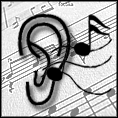 Inhaltlicher Schwerpunkt:Sprachcharakter von Musik Inhaltlicher Schwerpunkt:Sprachcharakter von Musik Dauer des UV: etwa 22 Stunden á 45 Minuten (ein Quartal)Dauer des UV: etwa 22 Stunden á 45 Minuten (ein Quartal)Dauer des UV: etwa 22 Stunden á 45 Minuten (ein Quartal)Konkretisierte KompetenzerwartungenDidaktische und methodische FestlegungenIndividuelle Gestaltungsspielräume      RezeptionDie Schülerinnen und Schülerbeschreiben und vergleichen subjektive Höreindrücke bezogen auf Ausdruck und Bedeutung von Musik,formulieren Deutungsansätze und Hypothesen bezogen auf ästhetische Konzeptionen und den Sprachcharakter von Musik, analysieren musikalische Strukturen im Hinblick auf Deutungsansätze und Hypothesen, interpretieren Analyseergebnisse vor dem Hintergrund ästhetischer Konzeptionen und des Sprachcharakters von Musik.      ProduktionDie Schülerinnen und Schülerentwickeln Gestaltungskonzepte unter Berücksichtigung des Sprachcharakters von Musik, bearbeiten musikalische Strukturen unter Berücksichtigung ästhetischer Konzeptionen,vertonen Texte in einfacher Form,erfinden musikalische Strukturen unter Berücksichtigung ästhetischer Konzeptionen und des Sprachcharakters von Musik,realisieren und präsentieren eigene klangliche Gestaltungen sowie vokale und instrumentale Kompositionen und Improvisationen vor dem Hintergrund ästhetischer Konzeptionen.      ReflexionDie Schülerinnen und Schülererläutern Zusammenhänge zwischen ästhetischen Konzeptionen und musikalischen Strukturen,erörtern musikalische Problemstellungen bezogen auf ästhetische Konzeptionen und den Sprachcharakter von Musik,beurteilen kriteriengeleitet Gestaltungsergebnisse sowie musikalische Interpretationen hinsichtlich der Umsetzung ästhetischer Konzeptionen und des Sprachcharakters von Musik,beurteilen kriteriengeleitet Deutungen von Musik hinsichtlich ästhetischer Konzeptionen.UnterrichtsgegenständeFachliche InhalteKompositionsprinzipien als AusdrucksmittelFormtypen: Passacaglia –CollageFormen der PolyphonieRaumklang und Raumbezugelektronische Klangerzeugung und –gestaltungPrinzipien serieller Komposition: Reihenstruktur der Parameterordnung?Wort-Ton-VerhältnisSprache als Klang- und BedeutungsträgerProsa- und KorrespondenzmelodikAusdrucksgestik in der Sprachmelodiereduziertes Sprachmaterial derOrdnungssysteme musikalischer Parameter, Formaspekte und NotationsformenOrdnungssystemerhythmisch-metrische und ametrische Strukturenmelodische MusterKonsonanz/Dissonanzvokale und instrumentale Klangfarbe, Sinusschwingung, ObertonspektrumFormaspekteOstinato und Soggettopolyphone SatzstrukturFormaspekte elektronischer Musik (z. B. Montagetechnik, Raumklang)Notationsformentraditionelle Partitur, KlavierauszugNotation elektronischer Musikfachmethodische ArbeitsformenVerfahren der musikalischen Analyse (Notentextanalyse, Höranalyse, …)InterpretationsvergleichGestaltung von TextvertonungenGestaltungsaufgabe unter Verwendung digitaler Medienfachübergreifende Kooperationenmit dem Fach Religion: Kulturgeschichtlicher Kontext biblischer und liturgischer TexteFeedback / Leistungsbewertungindividuell angefertigte (Notentext-) Analysen unter Verwendung spezifischer Analysemethoden und deren DarstellungsmöglichkeitenAusformulierung einer vergleichenden InterpretationGestaltungsaufgabe: Textvertonung durch klangliche ManipulationReferate zum musikästhetischen und kulturgeschichtlichen KontextLernmittelausgewähltes Notenmaterialfachspezifische Textemögliche UnterrichtsgegenständeGiovanni Gabrieli (mehrchörige Motette)Bach, Kantate 12 „Weinen, klagen, sorgen, zagen“ , Eröff-nungschor Bach, h-Moll-Messe: Credo/Symbolum Nicenum (Auszüge)Bach: „Lass ihn kreuzigen“ aus der MatthäuspassionCrucifixus-Vertonungen in Messen von Mozart (Missa brevis KV 220), Beethoven (Messe op. 86)Berlioz: Tuba mirum aus „Grande Messe des Morts“ op.5Schubert: Der Tod und das MädchenReger: O Tod, wie bitter bist duLigeti: Lux aeternaStrawinski: Psalmensinfonie, 3.Satzweitere Aspekte Unterrichtsprojekt/Ausstellung: Der Himmel auf Erden? Musik als Ausdruck von Lebensfreude und JenseitshoffnungMaterialhinweise/Literatur_____GK Q1.2   1. Quartal	         Thema: Politische Musik, Schwerpunkt NationalhymnenGK Q1.2   1. Quartal	         Thema: Politische Musik, Schwerpunkt NationalhymnenGK Q1.2   1. Quartal	         Thema: Politische Musik, Schwerpunkt Nationalhymnen  Verwendungen von Musik Inhaltliche Schwerpunkte:Wahrnehmungssteuerung durch MusikInhaltliche Schwerpunkte:Wahrnehmungssteuerung durch MusikKonkretisierte KompetenzerwartungenInhaltliche und methodische FestlegungenIndividuelle Gestaltungsspielräume      RezeptionDie Schülerinnen und Schülerbeschreiben und vergleichen subjektive Höreindrücke bezogen auf Wirkungen von Musik,analysieren musikalische Strukturen hinsichtlich musikalischer Stereotype und Klischees unter Berücksichtigung von Wirkungsabsichten,interpretieren Analyseergebnisse bezogen auf funktionsgebundene Anforderungen und Wirkungsabsichten von Musik.      ProduktionDie Schülerinnen und Schülerentwickeln Gestaltungsideen in einem funktionalen Kontext unter Berücksichtigung musikalischer Stereotype und Klischees,erfinden einfache musikalische Strukturen im Hinblick auf Wirkungsabsichten,realisieren und präsentieren klangliche Gestaltungen bezogen auf einen funktionalen Kontext.      ReflexionDie Schülerinnen und Schülererläutern Zusammenhänge zwischen Wirkungsabsichten und musikalischen Strukturen in funktionsgebundener Musik,erläutern Gestaltungsergebnisse hinsichtlich ihrer funktionalen Wirksamkeit,beurteilen kriteriengeleitet Ergebnisse gestalterischer Prozesse bezogen auf Wirkungsabsichten. Fachliche Inhalteverschiedene Hymnentypenaktuelle Beispiele?Entstehungsgeschichten ausgewählter Nationalhymnen im Zusammenhang mit der TypzuordnungAnalyse ausgewählter Hymnen im Hinblick auf Wirkungsweise und funktionalen Kontext(Musikalische Neu-) Interpretation von HymnenOrdnungssysteme musikalischer Parameter, Formaspekte und NotationsformenWort-Ton-VerhältnisParameteranalyse vor allem in Melodik, Rhythmik und Artikulation (Typzuordnung, Wirkung, Aussageverstärkung etc.)Instrumentierungfachmethodische ArbeitsformenHör- und Notentextanalyse in allen ParameternGruppenpuzzle zur KontexterschließungErarbeitung von FachtextenFeedback / LeistungsbewertungHymnenquiz: Musikalische Strukturen analysierenGestaltungskonzept für eine Hymne entwickeln, Musikalische Strukturen erfindenErläuterung von kompositorischen EntscheidungenUnterrichtsgegenständedie Geschichte der deutschen Nationalhymne (Erklärung der Diskrepanz der Hymnentypen von Musik und Text)Hymnen verschiedener Typen (monarchisch/volkshymnisch), z. B. England, Frankreich, Italien, Türkei, NiederlandeJimi Hendrix’ Interpretation der US-Hymne als GesellschaftskritikWeitere Aspekte Komponieren und Texten einer eigenen Hymne (Schulhymne, Kurshymne o.ä.)Fangesänge und Sporthymnenzum Symbol gewordene Lieder  Materialhinweise/LiteraturRaabits-Reihe „Musik als Symbol – Nationalhymnen“Spielpläne 9/10, S. 34ffGK Q1.2   2. Quartal	Thema:  Gattungsspezifische Merkmale höfischer und geistlicher Musik von der Renaissance bis zum BarockGK Q1.2   2. Quartal	Thema:  Gattungsspezifische Merkmale höfischer und geistlicher Musik von der Renaissance bis zum BarockGK Q1.2   2. Quartal	Thema:  Gattungsspezifische Merkmale höfischer und geistlicher Musik von der Renaissance bis zum Barock  Entwicklungen von Musik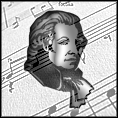 Inhaltlicher Schwerpunkt:Gattungsspezifische Merkmale im historisch-gesellschaftlichen Kontext Inhaltlicher Schwerpunkt:Gattungsspezifische Merkmale im historisch-gesellschaftlichen Kontext Dauer des UV: etwa 22 Stunden á 45 Minuten (ein Quartal)Dauer des UV: etwa 22 Stunden á 45 Minuten (ein Quartal)Dauer des UV: etwa 22 Stunden á 45 Minuten (ein Quartal)Konkretisierte KompetenzerwartungenDidaktische und methodische FestlegungenIndividuelle Gestaltungsspielräume      RezeptionDie Schülerinnen und Schüleranalysieren musikalische Strukturen im Hinblick auf Paradigmenwechsel,benennen stil- und gattungsspezifische Merkmale von Musik im Hinblick auf den historisch-gesellschaftlichen Kontext unter Anwendung der Fachsprache, interpretieren Paradigmenwechsel musikalischer Entwicklungen vor dem Hintergrund gesellschaftlich-politischer und biografischer Kenntnisse.      ProduktionDie Schülerinnen und Schülerentwickeln Gestaltungskonzepte unter Berücksichtigung einfacher gattungsspezifischer Merkmale im historischen Kontext, erfinden musikalische Strukturen im Hinblick auf einen historischen Kontext, realisieren und präsentieren eigene klangliche Gestaltungen sowie vokale und instrumentale Kompositionen und Improvisationen im Hinblick auf den historischen Kontext.       ReflexionDie Schülerinnen und Schülerordnen Informationen über Musik und analytische Befunde in einen gesellschaftlich-politischen oder biografischen Kontext ein,erläutern Paradigmenwechsel im Umgang mit Musik bezogen auf deren gesellschaftlich-politische Bedingungen,erläutern Gestaltungsergebnisse bezogen auf ihren historischen Kontext,beurteilen kriteriengeleitet Ergebnisse interpretatorischer und gestalterischer Prozesse im historischen Kontext.UnterrichtsgegenständeKonzertSuiteSonatenhauptsatzformFrühe Mehrstimmigkeit (Organum, Motette)J.S. Bach: Fuge c-moll (WKI)(keine Sinfonie!)Fachliche InhalteGattungsspezifische Merkmale der Fuge als Gattung und als Kompositionsprinzip mit Blick auf ihre VielseitigkeitPolyphonie und Homophonie als satztechnische Strukturelemente MicropolyphonieOrdnungssysteme musikalischer Parameter, Formaspekte und NotationsformenOrdnungssystememelodisch-rhythmische MusterbildungFormaspekteFormtypen: Fugen und deren individuelle GestaltungsmerkmaleFormprinzipien: Dux-ComesFormen musikalischer Syntax (Fortspinnungsmeldodik)Motivstrukturen, Themenformen und deren VerarbeitungNotationsformentraditionelle Partitur, KlaviernotationNotationen moderner Kompositionenfachmethodische ArbeitsformenAnalyse der Kompositionsprinzipien und deren Wirkungs-       grade, bezogen auf die jeweiligen musikalischen Deutungszu-       sammenhängeFachübergreifende Kooperationenfachverbindende Möglichkeiten mit Kunst und Mathematik: Gödel, Escher, BachFeedback / LeistungsbewertungGestaltung einer Fuge ausgehend von einem vorgegebenen einfach strukturierten Thema (Musikprogramm)LernmittelMusik um uns (Sek.II)Soundcheck Sek.IIausgewähltes Noten und TextmaterialUnterrichtsgegenständeJ.S. Bach: Brandenburgisches Konzert Nr.2, 3.SatzJ.W. Mozart: Die Zauberflöte, Ouvertüreweitere Werke, die polyphone Strukturen in der Musik des 19. Jahrhunderts widerspiegelnWeitere Aspekte ________Materialhinweise/LiteraturWißkirchen; Materialien ZentralabiturMusik um uns (Sek.II)….GK Q 2.1   1. Quartal	Thema: Musik für alle: Sinfonien in Klassik und RomantikGK Q 2.1   1. Quartal	Thema: Musik für alle: Sinfonien in Klassik und RomantikGK Q 2.1   1. Quartal	Thema: Musik für alle: Sinfonien in Klassik und Romantik  Entwicklungen von MusikInhaltlicher Schwerpunkt:Paradigmenwechsel im Umgang mit Musik: Der Wandel von der höfischen zur bürgerlichen Musikkultur: Von der Suite zur SinfonieInhaltlicher Schwerpunkt:Paradigmenwechsel im Umgang mit Musik: Der Wandel von der höfischen zur bürgerlichen Musikkultur: Von der Suite zur SinfonieDauer des UV: etwa 22 Stunden á 45 Minuten (erstes Quartal)Dauer des UV: etwa 22 Stunden á 45 Minuten (erstes Quartal)Dauer des UV: etwa 22 Stunden á 45 Minuten (erstes Quartal)Konkretisierte KompetenzerwartungenDidaktische und methodische FestlegungenIndividuelle Gestaltungsspielräume      RezeptionDie Schülerinnen und Schüleranalysieren musikalische Strukturen im Hinblick auf Paradigmenwechsel,benennen stil- und gattungsspezifische Merkmale von Musik im Hinblick auf den historisch-gesellschaftlichen Kontext unter Anwendung der Fachsprache, interpretieren Paradigmenwechsel musikalischer Entwicklungen vor dem Hintergrund gesellschaftlich-politischer und biografischer Kenntnisse.      ProduktionDie Schülerinnen und Schülerentwickeln Gestaltungskonzepte unter Berücksichtigung einfacher gattungsspezifischer Merkmale im historischen Kontext, erfinden musikalische Strukturen im Hinblick auf einen historischen Kontext, realisieren und präsentieren eigene klangliche Gestaltungen sowie vokale und instrumentale Kompositionen und Improvisationen im Hinblick auf den historischen Kontext.       ReflexionDie Schülerinnen und Schülerordnen Informationen über Musik und analytische Befunde in einen gesellschaftlich-politischen oder biografischen Kontext ein,erläutern Paradigmenwechsel im Umgang mit Musik bezogen auf deren gesellschaftlich-politische Bedingungen,erläutern Gestaltungsergebnisse bezogen auf ihren historischen Kontext,beurteilen kriteriengeleitet Ergebnisse interpretatorischer und gestalterischer Prozesse im historischen Kontext.UnterrichtsgegenständeHaydnLudwig van Beethoven: Sinfonie Nr.3, 1. Satzweitere SinfonienFachliche InhalteGattungsspezifische MerkmaleSonatenhauptsatzform in der Wiener Klassik in Abgrenzung zur Musik des Hofes im BarockAusdrucksformen des romantischen Charakterstück und der FantasieVerfahren motivisch-thematischer ArbeitKlang- und AusdrucksidealeEntwicklung des Sinfonieorchesters, des KlavierbausSoggetto (Barock) ↔ Themendualismus und Konfliktgedanke (Klassik)Virtuosität und Innerlichkeit (Romantik)zeittypische AusdrucksgestenHöfische Musikkultur ↔ Bürgerliches Musikleben: Der Einzelne und die GesellschaftBarock: Tanz als Bestandteil höfischer Art am Beispiel des MenuettsKlassik und Romantik: öffentliches Konzert und private Musizierformender bürgerliche Salon und die besondere Stellung der Komponistinnen (Clara Schumann)Ordnungssysteme musikalischer Parameter, Formaspekte und NotationsformenOrdnungssystememelodisch-rhythmische MusterbildungAkkordbrechung, Dur und MollFormaspekteFormtypen: Suite,  Sonatenhauptsatzform, Charakterstück, Sinfonische DichtungFormprinzipien: Wiederholung, Abwandlung, KontrastFormen musikalischer Syntax (Periodengliederung)Motivstruktur, ThemenformenNotationsformentraditionelle Partitur, Klaviernotationfachmethodische Arbeitsformenmotivisch-thematische Analyse (Notentextanalyse, Höranalyse, …)Gestaltungsaufgabe: Menuett-Puzzle (mit Hilfe eines ComputerprogrammesLektüre von Sekundärtexten Abfassung von Rezensionen/Leserbriefen aus einer historischen Perspektivefachübergreifende Kooperationen___Feedback / Leistungsbewertungindividuell angefertigte (Notentext-) Analysen unter Verwendung spezifischer Analysemethoden und deren DarstellungsmöglichkeitenErörterung fachspezifischer FragestellungenReferate zum musik- und kulturgeschichtlichen Kontext, z.B. Entwicklung des KlaviersLernmittelMusik um uns (Sek. II)Soundcheck Sek.IIUnterrichtsgegenständeJ.S. Bach: ausgewählte Orchestersuite oder Brandenburgisches Konzert Nr.2, 1. Satz Franz Liszt: Mazeppa – Sinfonische Dichtung  Nr.6         oder          Klavierkonzert Nr.1, Es-Dur, 1. SatzNicoccolò Paganini: Caprice Nr.24, a-moll Weitere Aspekte fächerübergreifendes Projekt (Geschichte): Politische Entwicklungen in Europa zwischen 1789 und 1815(SuS des Leistungs- und Grundkurses Geschichte in Expertenfunktion)Materialhinweise/LiteraturBozzetti, Das Jahrhudert der Widersprüche: Musik im 19. Jahrhundert (Metzler)Musik um uns (Sek.II)…GK Q 2.1   2. Quartal	Thema: Umbrüche – Die Musik im Spiegel der ModerneGK Q 2.1   2. Quartal	Thema: Umbrüche – Die Musik im Spiegel der ModerneGK Q 2.1   2. Quartal	Thema: Umbrüche – Die Musik im Spiegel der Moderne  Bedeutungen von MusikInhaltlicher Schwerpunkt:Ästhetische Konzeptionen von Musik: Auf der Suche nach neuen Ausdrucksmöglichkeiten: Neue Musik im Spannungsfeld von Determination und ZufallInhaltlicher Schwerpunkt:Ästhetische Konzeptionen von Musik: Auf der Suche nach neuen Ausdrucksmöglichkeiten: Neue Musik im Spannungsfeld von Determination und ZufallDauer des UV: etwa 22 Stunden á 45 Minuten (ein Quartal) Dauer des UV: etwa 22 Stunden á 45 Minuten (ein Quartal) Dauer des UV: etwa 22 Stunden á 45 Minuten (ein Quartal) Konkretisierte KompetenzerwartungenDidaktische und methodische FestlegungenIndividuelle Gestaltungsspielräume      RezeptionDie Schülerinnen und Schülerbeschreiben und vergleichen subjektive Höreindrücke bezogen auf Ausdruck und Bedeutung von Musik,formulieren Deutungsansätze und Hypothesen bezogen auf ästhetische Konzeptionen und den Sprachcharakter von Musik, analysieren musikalische Strukturen im Hinblick auf Deutungsansätze und Hypothesen, interpretieren Analyseergebnisse vor dem Hintergrund ästhetischer Konzeptionen und des Sprachcharakters von Musik.      ProduktionDie Schülerinnen und Schülerentwickeln Gestaltungskonzepte unter Berücksichtigung des Sprachcharakters von Musik, bearbeiten musikalische Strukturen unter Berücksichtigung ästhetischer Konzeptionen,vertonen Texte in einfacher Form,erfinden musikalische Strukturen unter Berücksichtigung ästhetischer Konzeptionen und des Sprachcharakters von Musik,realisieren und präsentieren eigene klangliche Gestaltungen sowie vokale und instrumentale Kompositionen und Improvisationen vor dem Hintergrund ästhetischer Konzeptionen.      ReflexionDie Schülerinnen und Schülererläutern Zusammenhänge zwischen ästhetischen Konzeptionen und musikalischen Strukturen,erörtern musikalische Problemstellungen bezogen auf ästhetische Konzeptionen und den Sprachcharakter von Musik,beurteilen kriteriengeleitet Gestaltungsergebnisse sowie musikalische Interpretationen hinsichtlich der Umsetzung ästhetischer Konzeptionen und des Sprachcharakters von Musik,beurteilen kriteriengeleitet Deutungen von Musik hinsichtlich ästhetischer Konzeptionen.UnterrichtsgegenständeArnold Schönberg: op. 19.2 und 19.6Arnold Schönberg: Suite für Klavier op.25Olivier Messiaen: Mode de valeurs et d`intensit҆ePierre Boulez: Structure I aKarlheinz Stockhausen: Klavierstück XIEarle Brown: December 1952Fachliche InhalteReduktion und Konzentrationästhetische Konzeptionen der 2. Wiener SchuleFormen der Dissonanzbehandlung (freie Atonalität, Zentralklang, …)Zwölftontechnik als TonalitätsersatzBezüge zu ästhetischen Konzeptionen der bildenden Kunst Der Weg des Blauen Reiters in die AbstraktionDeterminationSerialismus – mathematisch konzipierte Reihenstrukturen in der Musik und ihre ästhetische DimensionenZufallAleatorik – komponierte Zufallsprinzipien in der MusikOrdnungssysteme musikalischer Parameter, Formaspekte und NotationsformenOrdnungssystemerhythmisch-metrische Gestaltung Synkopen, Taktwechsel, freie Akzentsetzung, „Auflösung rhythmisch-metrischer Grundstrukturen“polyrhythmische Strukturen, rhythmische Überlagerungenmelodische und harmonische Strukturen frei tonaler und atonaler Musik, z. B. Technik des „Zentralklangs“ (Schönberg, op. 19/2 und 19/6, A. Honegger „Le Roi David“ 1921)Verwendung chromatischer Tonfelder (z. B. Webern, Bagatellen op. 9)Gestaltungsprinzipien der DodekaphonieArtikulationsformen und Spieltechnikendifferenzierte dynamische VerläufeFormaspekteFormprinzipien der 2. Wiener SchuleNotationsformentraditionelle Partiturfachmethodische ArbeitsformenVerfahren der musikalischen Analyse (Notentextanalyse, Höranalyse, …)Gestaltungsaufgabe zum Expressionismus (z. B.  Vertonung eines expressionistischen Textes, (Neu-)  …)Präsentation von Rechercheergebnissenfachübergreifende KooperationenFach Deutsch: expressionistische Lyrik im Rahmen der Vorgaben des ZentralabitursFeedback / Leistungsbewertungindividuell angefertigte (Notentext-) Analysen unter Verwendung spezifischer Analysemethoden und deren DarstellungsmöglichkeitenGestaltungsaufgabe: Bearbeitung eines kompositorischen Musters (schriftliche Übung)Komponisten- bzw. Künstlerportraits (in Einzel- bzw. Partnerarbeit)Portfolio zu verschiedenen musikalischen Erscheinungsformen zu Beginn des 20. JahrhundertsLernmittelMusik um uns (Oberstufe)ausgewähltes Materialmögliche UnterrichtsgegenständeBerg: Violinkonzert (Synthese aus Tradition und Zwölftontechnik)Webern: Konzert für Kammerensemble op.24, 2.Satz          oder:Anton von Webern: Fünf Stücke für Orchester op. 7oder Bagatellen op. 9A. Honegger „Le Roi David“ 1921weitere AspekteMaterialhinweise/LiteraturNeue Musik (Schöningh: Einfach Musik)Themenhafte KlettKursmodelle Musik Sekundarstufe II: Stil und Stilwandel in der Musik  (Diesterweg)